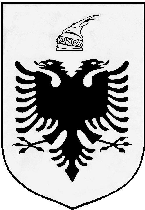 REPUBLIKA E SHQIPËRISË  GJYKATA KUSHTETUESE REGJISTRI I KËRKESAVE DHE PËRGJIGJEVE 2017Nr. Rendor Data e regjistrimit të kërkesësObjekti Data e kthimit të përgjigjes Statusi i kërkesës Tarifa          1.       13.03.2017 Kërkesë për një kopje të vendimit nr.24, datë 23.03.2017 të Gjykatës Kushtetuese të Republikës së Shqipërisë dhe kopje e kërkesës të të njëjtit vendim depozituar pranë  saj.   27.03.2017  U dërgua  Nuk ka  2.17.08.2017Kërkesë për informim në lidhje me  depozitimin e kërkesës në Gjykatën Kushtetuese gjatë muajit gusht.    05.09.2019  U dërgua   Nuk ka 